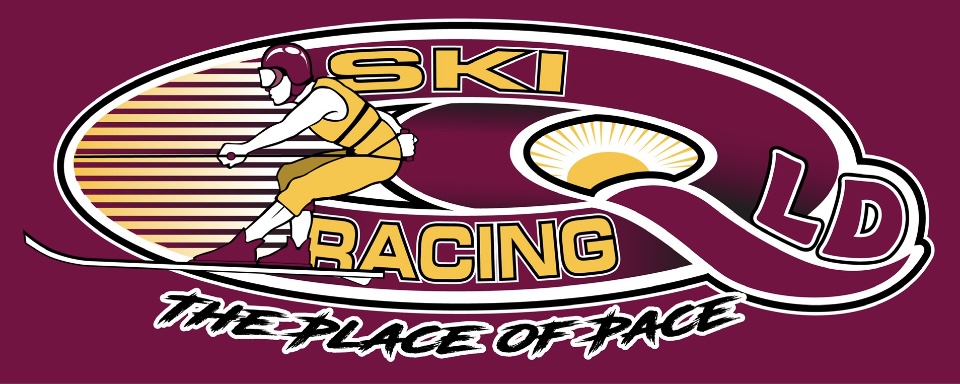 		      Ski Racing Queensland General Meeting 				20th July 2022			     Zoom Conference CallMeeting Opened at 7.30pmElected Officers: Stewart Smith (President), Debra Opperman (Treasurer), Edwina Best (Secretary), Jason Davis (Race Director), Scott Cleaver (Commercial), Brian Shepherd (Safety Officer), Richie Terrill (Trophy Officer), Derek Mountney (Marketing & Media), Development - Bevan Garioch (MG) and Michael Titmarsh(MT)No VP Role Attendees: Stewart Smith (SS), Jason Davis (JD),Edwina Best (EB), Michael Titmarsh(MT), Debra Oppermann(DO), Richie Terrill(RT),Nathan Walker (NM)Apologies: Bevan Garioch, Deb Oppermann, Brian ShepherdMinutes from last meeting June22:  Accepted : Edwina Best					           Seconded: Jason DavisFinancial Report –  Full report available on requestCurrent Balance - $17,779.17State Titles Profit - $6264.00Outstanding – MPBC Membership - $550.00                       Ross Stephenson payment                       Big River Ski Club payment                       Brian Shepherd – Generator                       GPS unit purchase                       Breath testing unitsOutstanding Income – Entry’s and Memberships - $1150.00 Payments to MPBC total - $4075.00Finance Meeting Held – SS/JD/DO/EBActions:- Chase up Outstanding’s- Electronic Banking to be put in place – DO/EBBusiness Arising from minutes:Race committee and board minutes for last 12 months requested via Ben Casey – still no answer Upgrade for the timing program to Windows 11/Office Pro 16 or 19 – $129/YEAR – Office365SS looking at IT solutions for SRQ – Filing, email, website, software – Update have been advised that Havealook are moving to Outlook 365Insurance for committee members and volunteers included in the MPBC policyCorrespondence Inwards:Big4 Big River Holiday Park - $500 invoice for State Titles Big4 Big River Holiday Park - 2023 dates ok for State Titles and Clarence 80MSQ Gold Coast event – Advising NoSEQ water meetingMpbc - insurance coverage Quote towels Big River - no change to dates requested in AugustBig River - same weekend as previous years – January 2022LMSZ  - confirm ok, donation, bbq, camping Woodburn - ok Mpbc 2023 prop Correspondence Outward:Big River Ski Club re 10 September date changeBig river re 4th September date changeSeq water - 2022/23 datesMSQ GC - OctoberMpbc insurance Seq water - back & forth APBA re April Moogerah ski zone - 13/14 August BRSC - Woodburn event in January as he was looking to hold an event prior to Sthn80Insurance requestPermit - Moogerah Seq water - ski zone General Business:SRA Updates- Nil to report- No communication from SRAJudging Updates- Nil to ReportSafety Updates- Nil to report MPBC Updates:- Memberships and Entries through MPBC website- Pay a management fee to SRQ- $1000 per race cost for insurance- SS to share MPBC 2022/23 proposalEquipment Update:-	Breathalyser – Current will expire shortlyMarketing/Media:-	959 followers-        166 Gold Coast -        60 BrisbaneTrophies for QLD titles:-	Towels – obtain a quote for all competitors instead of trophies – SS-	Towels to have Logo, Year and State Titles to all competitors	- Collect trophies – Emma/Sean/Ben –RT to source	- Purchase new 	- Currently have State Titles – Fastest Man and Women	- Chase up Scott Cleaver – Perpetuals he will sponsorCalendar- Locations – SEQ, Sunwater dams- 2022/23 dates are locked in and shared with SRA- Tweed River to be investigated – Nw has relationships with RMS/Police- Discussed Powerboat racing and interest from Chris Whalen in IlukaFormat:- 20 races per day- 2 rounds to be conducted- No Pointscore          Next General Committee Meeting – August 24th 2022Meeting Closed at 9.15pmMinutes Pending Confirmation and acceptance at the next General Meeting 